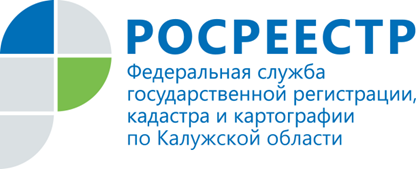 ПРЕСС-РЕЛИЗГод работы апелляционной комиссии. Подводим итогиГод назад, 5 апреля 2017 года, при Управлении Росреестра по Калужской области была создана апелляционная комиссия по рассмотрению заявлений об обжаловании 
в досудебном порядке решений о приостановлении осуществления государственного кадастрового учета или решений о приостановлении осуществления государственного кадастрового учета и государственной регистрации прав.За год деятельности в Комиссию поступило 37 заявлений об обжаловании решений 
о приостановлении. Из поступивших заявлений на рассмотрение Комиссии представлено 30 заявлений, не принято к рассмотрению 7 заявлений по следующим причинам: отзыв заявления, заявление не относится к компетенции рассмотрения Комиссии, устранение причин приостановления.По результатам рассмотрения заявлений на заседании Комиссия отклонила 16 заявлений, т.е. решения о приостановлении признаны обоснованными и соответствующими действующему законодательству.В отношении 14 заявлений Комиссией приняты решения об отказе в принятии 
к рассмотрению, чаще, по причине окончания срока, допустимого для обжалования решения о приостановлении.Напомним: Для обжалования решения о приостановлении осуществления кадастрового учета и (или) государственной регистрации прав заявитель или его представитель, а также кадастровый инженер, подготовивший межевой план, технический план или акт обследования, в течение тридцати дней с даты принятия решения о приостановлении имеет право представить заявление об обжаловании решения о приостановлении 
в апелляционную комиссию, созданную при Управлении Росреестра.Местонахождение апелляционный комиссии: 248000, Калужская область, г. Калуга,
 ул. Вилонова, д. 5, каб. 307а; телефон для справок: 8(4842)56-47-85 (доб. 123), 56-47-83.Для справки: подробный порядок обращения в апелляционную комиссию изложен 
в Приказе Минэкономразвития России от 30.03.2016 № 193 «Об утверждении Положения о порядке формирования и работы апелляционной комиссии, созданной при органе регистрации прав, перечня и форм документов, необходимых для обращения 
в апелляционную комиссию, а также документов, подготавливаемых в результате ее работы».